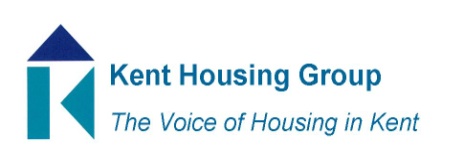 Kent Asset Management Group 21 February 2022 9.30-11.00 on Microsoft Teams Agenda9.30	Introductions9.35 	Kent and Medway Energy and Low Emissions Strategy – Sarah Deakin 9.45	KCC’s building standards for its own estate – Sarah Deakin 9.55 	Members questions and concerns to include;Social Housing Decarbonisation Fund – learning from wave 1 and planning for wave 2Good practice for electric vehicle chargingFire safety and future impact of Fire Safety BillDamp Mould and Disrepair10.15	update on Net Carbon Zero trial subgroup10.20	Terms of Reference – agree amended ToR10.25	How this group delivers parts of K&M Housing Strategy 10.50	AOB and topics for next meeting MEETING TO CLOSE by 11.00Some objectives from K&M Housing Stratgegy;Heading; Health and Wellbeing; Promote and support the objectives of the Kent Fuel Poverty Strategy and the Kent Environment StrategyEnsure housing is resilient to the future changes in climate to give the best possible health outcomes and prevent overheatingHeading; Working together for safer homes;Anticipate, influence and shape implementation of new legislation and regulatory regime to improve the quality and safety of homes across the public and private sectors (for the public sector part)Develop an even closer relationship with Kent Fire & Rescue around prioritising fire safety in all tenures, housing new and old, planning and infrastructure, prioritising any emerging legislation and regulation as a result of Grenfell (for the public sector buildings rather than behaviours part)Share and learn from best practice locally, regionally and nationally to implement positive change to how homes are maintainedExplore and learn about how new technology or approach can positively impact upon the delivery of new homes and enhance the condition of existing stock Heading; Accelerating housing deliveryExplore, learn and share knowledge and experience of Modern Methods of Construction and to realise ambition regarding opportunities for off-site construction (does this group cover new stock or only existing)